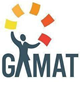 FORMULARZ ZWROTU TOWARUNUMER ZAMÓWIENIA: ………………………….………   DATA ZAMÓWIENIA: …………………………………..……………NUMER FAKTURY/PARAGONU: ……………………………………………………………………………………………………………IMIĘ I NAZWISKO: ………………………………………………………………………………………………………………..………………ADRES: ……………………………………………………………………………………………………………………………………………………………………………………………………………………………………………………………………………….………………………………TELEFON: ………………………………….…………………    EMAIL: ……………………………………………….……………………Proszę o zwrot gotówki na rachunek bankowy:(zwrot możliwy jest jedynie na rachunek bankowy Klienta)Nazwa Banku: ………………………………………………………………………………………………………………………………………Uwagi Klienta:……………………………………………………………………………………………………………………………….…………………………………………………………………………………………………………………………………………………………………………………………Oświadczam, że znane mi są warunki zwrotu towaru określone w Regulaminie sklepu.………………………………………………………………………(data i czytelny podpis Klienta)NumerrachunkuNAZWA TOWARUILOŚĆCENA BRUTTOPRZYCZYNA ZWROTU